台灣傳道六十年紀念特刊支分會專用稿紙 (寫好後請寄給梁世威弟兄 Carlliang05@gmail.com，手機0928-244715， Skype: carlliang3151，Line ID: carlliang)補充資料提供者姓名：                             電話：                        Email：單位名稱玉里分會            玉里分會            單位號碼310360單位資料成立日期西元 1980年10月14日西元 1980年10月14日單位資料原屬單位花蓮區會花蓮區會單位資料教堂地址花蓮縣玉里鎮中正路57號2樓花蓮縣玉里鎮中正路57號2樓單位資料教堂電話038-88395038-88395單位資料歷任主教/會長(從第一任開始)1991~1994  陳啟亮1995~1996.9.29  陳松春1996.9.29~1997.6.23 宋昭慶1997.6.23~1999.6.20  Merrel A. Nelson, 謝偉安長老， (1997.11聖徒之聲，29頁)，劉仁揚，1999.6~1999.9.5  劉德龍 長老1999.9.5~2000.5.21  Kuo Chi Cheng2000.10.22~2011.6.26 唐正亮2011.6.26~2013.6.23  辛博仁 (President Singletary)2013.6.23~ 陳東家1991~1994  陳啟亮1995~1996.9.29  陳松春1996.9.29~1997.6.23 宋昭慶1997.6.23~1999.6.20  Merrel A. Nelson, 謝偉安長老， (1997.11聖徒之聲，29頁)，劉仁揚，1999.6~1999.9.5  劉德龍 長老1999.9.5~2000.5.21  Kuo Chi Cheng2000.10.22~2011.6.26 唐正亮2011.6.26~2013.6.23  辛博仁 (President Singletary)2013.6.23~ 陳東家重要史料 (請勿超過1,500字，所撰寫之資料請盡量包含人事時地物五大要項。 請附寄現任主教/會長照片及教堂照片。從前教堂及領袖之照片及重要活動史料照片亦很歡迎， 用畢歸還。)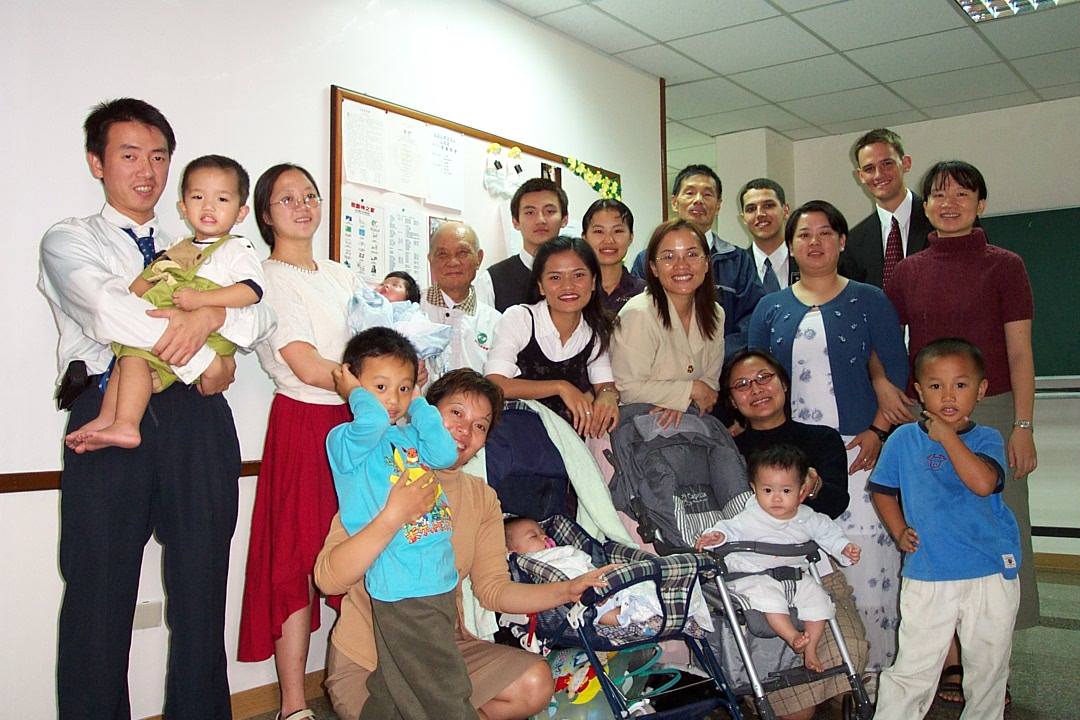 玉里分會和芬姐妹洗禮會-20011104-陳家偉、 Brenda Chang Speers和張麗珠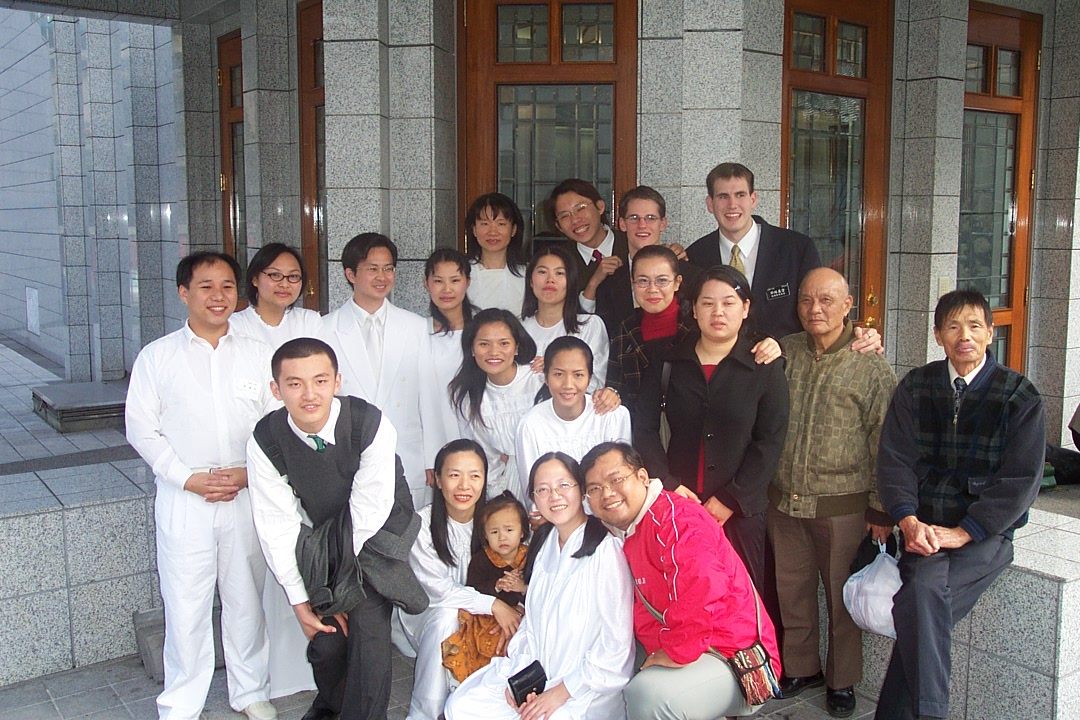 玉里唐正亮會長聖殿婚姻- 20011205-陳詩瑩提供郭靜芬、唐正亮、張麗珠、鄧淑雲、 Brenda Chang Speers、王秀柳、姚璋和方艷霞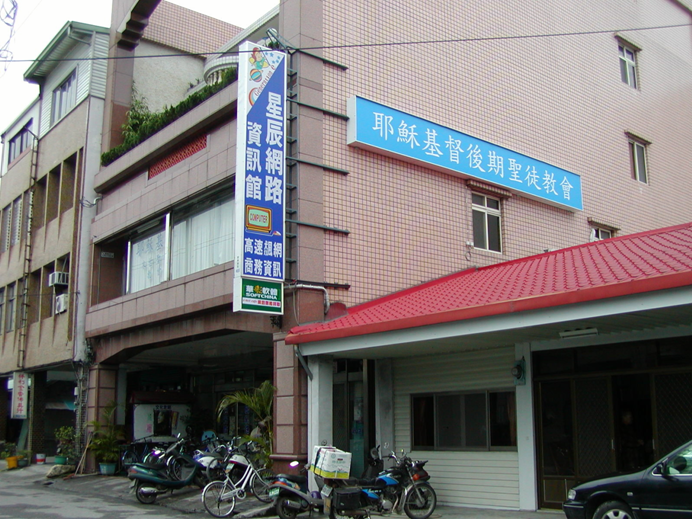 玉里分會教堂 – 1998年起租用花蓮縣玉里鎮中正路57號2樓重要史料 (請勿超過1,500字，所撰寫之資料請盡量包含人事時地物五大要項。 請附寄現任主教/會長照片及教堂照片。從前教堂及領袖之照片及重要活動史料照片亦很歡迎， 用畢歸還。)玉里分會和芬姐妹洗禮會-20011104-陳家偉、 Brenda Chang Speers和張麗珠玉里唐正亮會長聖殿婚姻- 20011205-陳詩瑩提供郭靜芬、唐正亮、張麗珠、鄧淑雲、 Brenda Chang Speers、王秀柳、姚璋和方艷霞玉里分會教堂 – 1998年起租用花蓮縣玉里鎮中正路57號2樓重要史料 (請勿超過1,500字，所撰寫之資料請盡量包含人事時地物五大要項。 請附寄現任主教/會長照片及教堂照片。從前教堂及領袖之照片及重要活動史料照片亦很歡迎， 用畢歸還。)玉里分會和芬姐妹洗禮會-20011104-陳家偉、 Brenda Chang Speers和張麗珠玉里唐正亮會長聖殿婚姻- 20011205-陳詩瑩提供郭靜芬、唐正亮、張麗珠、鄧淑雲、 Brenda Chang Speers、王秀柳、姚璋和方艷霞玉里分會教堂 – 1998年起租用花蓮縣玉里鎮中正路57號2樓重要史料 (請勿超過1,500字，所撰寫之資料請盡量包含人事時地物五大要項。 請附寄現任主教/會長照片及教堂照片。從前教堂及領袖之照片及重要活動史料照片亦很歡迎， 用畢歸還。)玉里分會和芬姐妹洗禮會-20011104-陳家偉、 Brenda Chang Speers和張麗珠玉里唐正亮會長聖殿婚姻- 20011205-陳詩瑩提供郭靜芬、唐正亮、張麗珠、鄧淑雲、 Brenda Chang Speers、王秀柳、姚璋和方艷霞玉里分會教堂 – 1998年起租用花蓮縣玉里鎮中正路57號2樓